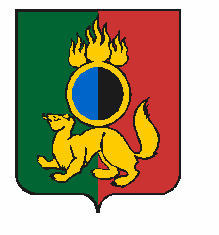 АДМИНИСТРАЦИЯ ГОРОДСКОГО ОКРУГА ПЕРВОУРАЛЬСКПОСТАНОВЛЕНИЕг. ПервоуральскО внесении изменений в постановлениеАдминистрации городского округа Первоуральскот 21 декабря 2018 года № 2035 «О проведенииновогодних праздников в городском округеПервоуральск в 2018 – 2019 году»В целях организации и проведения новогодних праздников в городском округе Первоуральск, рассмотрев результаты согласования с заинтересованными структурами, Администрация городского округа ПервоуральскПОСТАНОВЛЯЕТ:1. Внести в постановление Администрации городского округа Первоуральск от 21 декабря 2018 года № 2035 «О проведении новогодних праздников в городском округе Первоуральск в 2018 – 2019 году» следующее изменение в подпункт 6 пункта 3:6) Рекомендовать предприятиям и организациям всех форм собственности, организаторам мероприятий, проводящим новогодние и рождественские мероприятия:– проверить состояние водоисточников на улицах и магистралях, прилегающих к их объектам проведения новогодних и рождественских мероприятий, состояние дорог, проездов, подъездов к водоисточникам,
а также к зданиям и сооружениям.2. Опубликовать настоящее постановление в газете «Вечерний Первоуральск» и разместить на официальном сайте городского округа Первоуральск.3. Контроль за исполнением настоящего постановления возложить на управляющего делами Администрации городского округа Первоуральск Васильеву Любовь Валентиновну.Глава городского округа Первоуральск					  И.В. Кабец										28.12.2018№2090